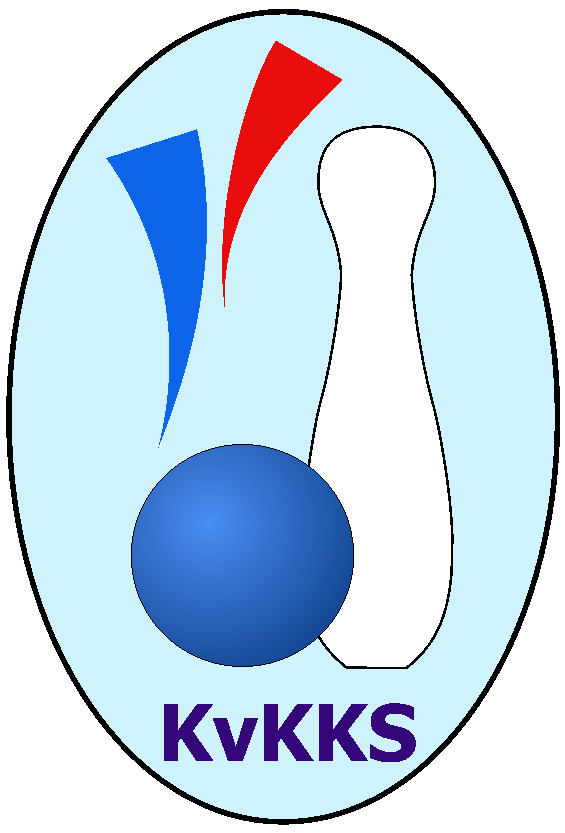 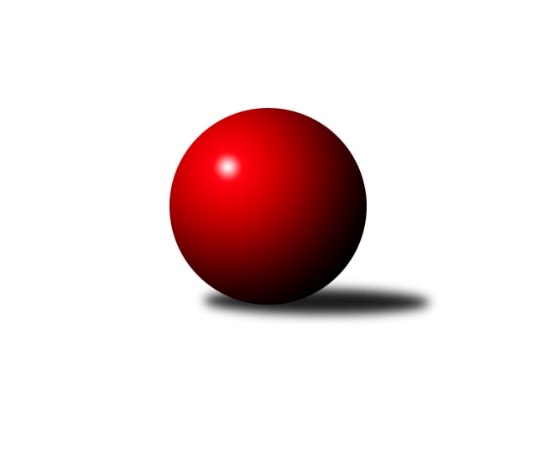 Č.22Ročník 2018/2019	30.3.2019Nejlepšího výkonu v tomto kole: 2737 dosáhlo družstvo: Loko Cheb B Západočeská divize 2018/2019Výsledky 22. kolaSouhrnný přehled výsledků:Loko Cheb B 	- Kuž.Holýšov	12:4	2737:2632		30.3.TJ Dobřany	- TJ Jáchymov	12:4	2570:2502		30.3.TJ Lomnice B	- Sokol Útvina	10:6	2608:2482		30.3.Baník Stříbro	- TJ Slavoj Plzeň	6:10	2620:2624		30.3.Kuželky Ji.Hazlov B	- TJ Havlovice 	10:6	2634:2622		30.3.SKK K.Vary	- Loko Cheb A 	4:12	2578:2627		30.3.Tabulka družstev:	1.	Loko Cheb A	22	16	0	6	228 : 124 	 	 2606	32	2.	Kuželky Ji.Hazlov B	22	12	2	8	179 : 173 	 	 2562	26	3.	TJ Slavoj Plzeň	22	10	5	7	193 : 159 	 	 2602	25	4.	TJ Dobřany	22	11	3	8	176 : 176 	 	 2588	25	5.	Loko Cheb B	22	12	0	10	199 : 153 	 	 2574	24	6.	SKK K.Vary	22	11	1	10	175 : 177 	 	 2574	23	7.	TJ Jáchymov	22	9	3	10	173 : 179 	 	 2562	21	8.	TJ Havlovice	22	9	2	11	174 : 178 	 	 2569	20	9.	Baník Stříbro	22	9	1	12	151 : 201 	 	 2533	19	10.	Sokol Útvina	22	9	0	13	157 : 195 	 	 2547	18	11.	Kuž.Holýšov	22	8	1	13	165 : 187 	 	 2557	17	12.	TJ Lomnice B	22	7	0	15	142 : 210 	 	 2562	14Podrobné výsledky kola:	 Loko Cheb B 	2737	12:4	2632	Kuž.Holýšov	Lenka Pivoňková	 	 225 	 236 		461 	 0:2 	 462 	 	235 	 227		Daniel Šeterle	Miroslav Budil	 	 228 	 224 		452 	 2:0 	 423 	 	196 	 227		Stanislav Šlajer	Miroslav Pivoňka	 	 225 	 232 		457 	 2:0 	 446 	 	212 	 234		Jaroslav Hablovec	Jiří Jaroš	 	 215 	 220 		435 	 0:2 	 460 	 	225 	 235		Jan Myslík	Dagmar Rajlichová	 	 220 	 234 		454 	 2:0 	 420 	 	205 	 215		Milan Laksar	Petr Rajlich	 	 238 	 240 		478 	 2:0 	 421 	 	205 	 216		Jan Laksarrozhodčí: Petr Rajlich Nejlepší výkon utkání: 478 - Petr Rajlich	 TJ Dobřany	2570	12:4	2502	TJ Jáchymov	Petr Kučera	 	 193 	 205 		398 	 0:2 	 446 	 	207 	 239		Ivana Nová	Pavel Sloup	 	 224 	 234 		458 	 2:0 	 415 	 	200 	 215		Miroslav Vlček	Josef Dvořák	 	 248 	 217 		465 	 2:0 	 401 	 	206 	 195		Zdeněk Hlavatý	Marek Smetana	 	 237 	 203 		440 	 2:0 	 427 	 	221 	 206		Dana Blaslová	Michal Lohr	 	 200 	 186 		386 	 2:0 	 381 	 	188 	 193		Irena Živná	Vojtěch Kořan	 	 211 	 212 		423 	 0:2 	 432 	 	221 	 211		Jiří Šrekrozhodčí: Marek Smetana Nejlepší výkon utkání: 465 - Josef Dvořák	 TJ Lomnice B	2608	10:6	2482	Sokol Útvina	Zdeněk Chvátal	 	 202 	 187 		389 	 0:2 	 398 	 	189 	 209		Jiří Kubínek	Rudolf Štěpanovský	 	 220 	 215 		435 	 0:2 	 454 	 	231 	 223		Václav Kříž ml.	Věra Martincová	 	 206 	 233 		439 	 2:0 	 420 	 	202 	 218		Jaroslav Dobiáš	Tereza Štursová	 	 231 	 242 		473 	 2:0 	 372 	 	170 	 202		Stanislav Veselý	Miroslav Knespl	 	 217 	 235 		452 	 2:0 	 417 	 	209 	 208		Jan Kříž	Pavel Přerost	 	 201 	 219 		420 	 0:2 	 421 	 	211 	 210		Vlastimil Hlavatýrozhodčí: Miroslav Knespl Nejlepší výkon utkání: 473 - Tereza Štursová	 Baník Stříbro	2620	6:10	2624	TJ Slavoj Plzeň	Vladimír Šraga	 	 237 	 197 		434 	 0:2 	 446 	 	222 	 224		Jakub Harmáček	Tomáš Palka	 	 209 	 237 		446 	 2:0 	 422 	 	217 	 205		František Bürger	Pavel Treppesch	 	 213 	 205 		418 	 2:0 	 406 	 	202 	 204		Josef Hořejší	Jan Čech	 	 194 	 235 		429 	 0:2 	 459 	 	229 	 230		Josef Kreutzer	Bernard Vraniak	 	 226 	 230 		456 	 2:0 	 441 	 	210 	 231		Petr Harmáček	Jan Vacikar	 	 213 	 224 		437 	 0:2 	 450 	 	242 	 208		Václav Hranáčrozhodčí: Vladimír Šraga Nejlepší výkon utkání: 459 - Josef Kreutzer	 Kuželky Ji.Hazlov B	2634	10:6	2622	TJ Havlovice 	Petr Haken	 	 229 	 227 		456 	 2:0 	 443 	 	226 	 217		Tibor Palacký	Michael Wittwar	 	 234 	 228 		462 	 2:0 	 459 	 	220 	 239		Miloš Černohorský	Pavel Benčík	 	 218 	 223 		441 	 0:2 	 488 	 	243 	 245		Andrea Palacká	Kamil Bláha	 	 210 	 197 		407 	 0:2 	 432 	 	204 	 228		František Zůna	Jana Komancová	 	 209 	 216 		425 	 2:0 	 345 	 	178 	 167		Petr Ziegler	Pavel Repčík	 	 220 	 223 		443 	 0:2 	 455 	 	224 	 231		Pavel Pivoňkarozhodčí: Pavel Repčík Nejlepší výkon utkání: 488 - Andrea Palacká	 SKK K.Vary	2578	4:12	2627	Loko Cheb A 	Jiří Hojsák	 	 214 	 208 		422 	 0:2 	 430 	 	213 	 217		Bohumil Vyleťal	Pavel Boháč	 	 218 	 210 		428 	 0:2 	 440 	 	217 	 223		Josef Chrastil	Jiří Mitáček ml.	 	 202 	 206 		408 	 0:2 	 424 	 	210 	 214		Zdeněk Eichler	Lubomír Martínek	 	 213 	 217 		430 	 2:0 	 429 	 	212 	 217		Jan Kubík	Jan Vank	 	 229 	 226 		455 	 0:2 	 479 	 	225 	 254		Ladislav Lipták	Josef Ženíšek	 	 222 	 213 		435 	 2:0 	 425 	 	219 	 206		Iveta Heřmanovározhodčí: Petr Čolák Nejlepší výkon utkání: 479 - Ladislav LiptákPořadí jednotlivců:	jméno hráče	družstvo	celkem	plné	dorážka	chyby	poměr kuž.	Maximum	1.	Ladislav Lipták 	Loko Cheb A 	462.55	305.1	157.5	1.2	11/11	(550)	2.	Petr Haken 	Kuželky Ji.Hazlov B	455.27	305.6	149.7	2.6	9/11	(493)	3.	Petr Rajlich 	Loko Cheb B 	453.27	306.8	146.4	2.1	11/11	(523)	4.	Miroslav Knespl 	TJ Lomnice B	445.14	298.4	146.8	2.6	11/11	(476)	5.	Petr Harmáček 	TJ Slavoj Plzeň	443.78	305.7	138.1	3.8	11/11	(500)	6.	Josef Ženíšek 	SKK K.Vary	443.60	301.2	142.4	4.2	11/11	(485)	7.	Josef Dvořák 	TJ Dobřany	442.06	298.8	143.3	4.2	11/11	(499)	8.	Pavel Pivoňka 	TJ Havlovice 	440.98	302.6	138.4	4.9	11/11	(471)	9.	Jan Kříž 	Sokol Útvina	440.39	299.7	140.7	4.2	11/11	(498)	10.	Daniel Šeterle 	Kuž.Holýšov	439.57	295.9	143.6	5.1	9/11	(485)	11.	Andrea Palacká 	TJ Havlovice 	439.11	296.0	143.1	4.8	11/11	(488)	12.	Miloš Černohorský 	TJ Havlovice 	438.74	303.1	135.7	6.1	10/11	(468)	13.	Petr Kučera 	TJ Dobřany	438.42	298.4	140.0	4.2	10/11	(507)	14.	Jiří Opatrný 	TJ Slavoj Plzeň	438.30	300.5	137.8	3.7	10/11	(515)	15.	Václav Kříž  ml.	Sokol Útvina	436.99	299.1	137.9	5.7	11/11	(478)	16.	Josef Chrastil 	Loko Cheb A 	436.42	297.7	138.7	5.0	11/11	(488)	17.	Jakub Harmáček 	TJ Slavoj Plzeň	435.26	297.6	137.6	5.2	10/11	(478)	18.	Jan Čech 	Baník Stříbro	435.12	306.1	129.0	6.1	11/11	(469)	19.	Josef Hořejší 	TJ Slavoj Plzeň	434.84	294.5	140.3	4.5	10/11	(504)	20.	Zdeněk Hlavatý 	TJ Jáchymov	434.76	295.2	139.6	4.4	10/11	(488)	21.	Jiří Šrek 	TJ Jáchymov	434.22	292.6	141.6	3.9	11/11	(473)	22.	Jan Vank 	SKK K.Vary	434.08	296.8	137.3	4.1	10/11	(466)	23.	Pavel Repčík 	Kuželky Ji.Hazlov B	433.75	300.2	133.5	7.1	11/11	(485)	24.	Jan Myslík 	Kuž.Holýšov	433.01	295.3	137.7	4.7	10/11	(489)	25.	Jiří Jaroš 	Loko Cheb B 	432.93	298.8	134.2	6.8	10/11	(465)	26.	Jan Kubík 	Loko Cheb A 	432.43	294.6	137.8	5.7	10/11	(476)	27.	Pavel Boháč 	SKK K.Vary	432.16	293.9	138.3	4.2	11/11	(466)	28.	Josef Kreutzer 	TJ Slavoj Plzeň	431.87	296.3	135.5	5.1	10/11	(487)	29.	Vojtěch Kořan 	TJ Dobřany	431.86	290.7	141.1	4.3	11/11	(471)	30.	Bernard Vraniak 	Baník Stříbro	431.21	290.7	140.5	5.6	11/11	(478)	31.	Michael Wittwar 	Kuželky Ji.Hazlov B	431.03	296.4	134.6	4.8	10/11	(480)	32.	Milan Laksar 	Kuž.Holýšov	430.11	292.3	137.8	4.7	11/11	(470)	33.	Jaroslav Hablovec 	Kuž.Holýšov	429.74	296.1	133.6	6.5	8/11	(498)	34.	Pavel Sloup 	TJ Dobřany	428.53	298.6	130.0	5.0	10/11	(466)	35.	Jan Laksar 	Kuž.Holýšov	427.85	291.4	136.5	4.4	10/11	(492)	36.	Dagmar Rajlichová 	Loko Cheb B 	427.56	289.8	137.8	5.5	11/11	(487)	37.	Michal Lohr 	TJ Dobřany	427.56	294.0	133.6	6.1	11/11	(470)	38.	Lenka Pivoňková 	Loko Cheb B 	427.08	296.3	130.8	6.1	11/11	(488)	39.	Václav Hranáč 	TJ Slavoj Plzeň	426.45	296.9	129.5	6.3	10/11	(494)	40.	Dana Blaslová 	TJ Jáchymov	426.30	287.7	138.6	4.8	11/11	(457)	41.	Jan Vacikar 	Baník Stříbro	425.99	297.3	128.7	5.9	11/11	(493)	42.	Jana Komancová 	Kuželky Ji.Hazlov B	425.83	297.7	128.1	5.4	11/11	(479)	43.	Lubomír Martínek 	SKK K.Vary	425.59	290.8	134.8	5.5	11/11	(466)	44.	Zuzana Kožíšková 	TJ Lomnice B	424.74	291.1	133.6	6.2	11/11	(456)	45.	František Zůna 	TJ Havlovice 	422.98	291.4	131.6	8.3	11/11	(479)	46.	Vlastimil Hlavatý 	Sokol Útvina	422.72	285.2	137.5	5.1	9/11	(449)	47.	Marek Smetana 	TJ Dobřany	422.05	285.6	136.5	4.1	11/11	(454)	48.	Tibor Palacký 	TJ Havlovice 	421.78	292.7	129.1	5.9	11/11	(504)	49.	Zdeněk Eichler 	Loko Cheb A 	420.89	289.4	131.5	5.6	11/11	(466)	50.	Petr Čolák 	SKK K.Vary	420.03	291.1	128.9	5.0	9/11	(458)	51.	Lucie Vajdíková 	TJ Lomnice B	420.02	294.9	125.2	6.5	8/11	(447)	52.	Ivana Nová 	TJ Jáchymov	418.59	290.2	128.4	5.8	10/11	(462)	53.	Vladimír Šraga 	Baník Stříbro	418.30	287.9	130.4	6.4	10/11	(463)	54.	Pavel Treppesch 	Baník Stříbro	417.72	292.7	125.0	7.7	11/11	(514)	55.	Rudolf Štěpanovský 	TJ Lomnice B	416.56	283.7	132.9	7.4	9/11	(472)	56.	Vladimír Rygl 	TJ Havlovice 	416.20	291.5	124.7	6.2	10/11	(476)	57.	Miroslav Vlček 	TJ Jáchymov	416.15	284.1	132.1	6.9	11/11	(471)	58.	Miroslav Pivoňka 	Loko Cheb B 	414.13	288.4	125.8	6.1	10/11	(466)	59.	Kamil Bláha 	Kuželky Ji.Hazlov B	413.59	292.0	121.6	8.7	11/11	(470)	60.	Jaroslav Dobiáš 	Sokol Útvina	413.45	285.3	128.1	6.0	10/11	(440)	61.	Stanislav Veselý 	Sokol Útvina	413.02	286.5	126.5	8.0	11/11	(443)	62.	Andrea Špačková 	Kuželky Ji.Hazlov B	411.17	286.3	124.9	7.8	11/11	(449)	63.	Jaroslav Harančík 	Baník Stříbro	410.95	286.6	124.4	7.0	8/11	(471)	64.	Stanislav Šlajer 	Kuž.Holýšov	403.31	282.0	121.3	9.1	9/11	(449)		Jiří Šlajer 	Kuž.Holýšov	470.00	303.7	166.3	2.7	1/11	(491)		Jiří Nováček 	Loko Cheb A 	464.17	310.9	153.3	3.9	2/11	(484)		Miroslav Budil 	Loko Cheb B 	454.75	306.8	148.0	4.8	1/11	(475)		Luboš Špís 	TJ Dobřany	452.00	312.0	140.0	6.0	1/11	(452)		Petra Vařechová 	TJ Havlovice 	451.33	319.3	132.0	7.7	1/11	(464)		Iveta Heřmanová 	Loko Cheb A 	447.17	304.3	142.8	3.1	6/11	(520)		Dominik Král 	Baník Stříbro	447.00	305.0	142.0	6.5	1/11	(458)		Otto Sloup 	TJ Dobřany	447.00	307.0	140.0	4.0	1/11	(447)		Jan Pešek 	TJ Slavoj Plzeň	446.00	296.0	150.0	5.0	1/11	(446)		Tomáš Palka 	Baník Stříbro	446.00	300.0	146.0	5.0	1/11	(446)		Michael Martínek 	Kuž.Holýšov	444.11	304.6	139.6	3.9	3/11	(480)		Roman Drugda 	TJ Slavoj Plzeň	439.00	299.8	139.3	6.3	2/11	(451)		Irena Živná 	TJ Jáchymov	438.00	295.5	142.5	3.8	7/11	(501)		Lukáš Jírovec 	TJ Havlovice 	437.00	287.0	150.0	3.0	1/11	(437)		Lukáš Kožíšek 	TJ Lomnice B	437.00	303.5	133.5	6.3	5/11	(466)		Tereza Štursová 	TJ Lomnice B	436.09	296.8	139.3	3.7	6/11	(488)		Martin Krištof 	TJ Dobřany	435.50	296.0	139.5	2.5	2/11	(480)		Jiří Mitáček  ml.	SKK K.Vary	433.81	300.7	133.1	4.9	7/11	(491)		Josef Vdovec 	Kuž.Holýšov	433.00	309.0	124.0	4.0	1/11	(433)		Jan Ebelender 	TJ Dobřany	431.50	297.5	134.0	6.0	1/11	(436)		Vítězslav Vodehnal 	SKK K.Vary	431.00	308.0	123.0	9.0	1/11	(431)		František Douša 	Loko Cheb A 	430.82	285.0	145.9	3.9	7/11	(509)		Jiří Kalista 	TJ Havlovice 	429.00	282.0	147.0	1.0	1/11	(429)		Zdeněk Kříž  st.	Sokol Útvina	427.70	291.5	136.2	6.2	1/11	(448)		Martin Kuchař 	TJ Jáchymov	427.39	294.6	132.8	6.1	7/11	(455)		Rudolf Schimmer 	TJ Lomnice B	426.25	291.8	134.5	6.0	4/11	(436)		Václav Toupal 	TJ Havlovice 	426.00	312.0	114.0	7.0	1/11	(426)		Pavel Benčík 	Kuželky Ji.Hazlov B	425.67	284.8	140.9	6.6	3/11	(487)		Jakub Janouch 	Kuž.Holýšov	425.67	290.7	135.0	7.0	3/11	(467)		Václav Vlček 	Sokol Útvina	425.42	293.4	132.0	5.9	4/11	(450)		Václav Mondek 	TJ Jáchymov	423.67	284.7	139.0	2.0	1/11	(443)		Jan Horák 	Sokol Útvina	423.44	291.4	132.0	4.9	3/11	(444)		Pavel Basl 	Baník Stříbro	423.00	289.0	134.0	5.0	1/11	(423)		Pavel Schubert 	Loko Cheb A 	422.50	297.4	125.1	5.6	5/11	(447)		Pavel Přerost 	TJ Lomnice B	422.33	286.3	136.0	6.3	3/11	(453)		Věra Martincová 	TJ Lomnice B	421.73	288.9	132.8	6.6	7/11	(464)		František Bürger 	TJ Slavoj Plzeň	421.00	293.5	127.5	7.0	4/11	(450)		Petr Bohmann 	Kuželky Ji.Hazlov B	419.00	292.7	126.3	7.0	3/11	(432)		Hana Berkovcová 	Loko Cheb B 	417.52	283.0	134.5	4.8	7/11	(477)		Jiří Kubínek 	Sokol Útvina	417.50	289.0	128.5	7.5	2/11	(437)		Miroslav Martínek 	Kuž.Holýšov	417.00	299.0	118.0	10.0	2/11	(422)		Jiří Hojsák 	SKK K.Vary	416.94	284.0	132.9	5.0	6/11	(464)		Bohumil Vyleťal 	Loko Cheb A 	416.90	297.3	119.6	8.0	5/11	(435)		Jaroslav Patkaň 	Sokol Útvina	416.20	294.8	121.4	8.0	5/11	(464)		Lubomír Hromada 	TJ Lomnice B	416.00	291.3	124.7	9.7	3/11	(421)		Jiří Rádl 	TJ Havlovice 	413.00	297.0	116.0	7.0	1/11	(413)		Václav Kříž  st.	Sokol Útvina	413.00	306.0	107.0	6.0	1/11	(413)		Pavel Feksa 	Loko Cheb A 	412.00	296.0	116.0	11.0	1/11	(412)		Vít Červenka 	Sokol Útvina	411.80	280.5	131.3	5.1	3/11	(428)		Václav Loukotka 	Baník Stříbro	411.23	295.1	116.2	6.2	6/11	(489)		Bohumil Jirka 	Kuž.Holýšov	411.00	287.0	124.0	11.0	1/11	(411)		Tomáš Lukeš 	Kuž.Holýšov	409.50	289.0	120.5	4.5	2/11	(414)		Ladislav Martínek 	TJ Jáchymov	400.00	297.0	103.0	14.0	1/11	(400)		Vladimír Lukeš 	TJ Jáchymov	398.00	286.0	112.0	9.0	1/11	(398)		Jiří Baloun 	TJ Dobřany	396.00	272.0	124.0	12.0	1/11	(396)		Václav Čechura 	SKK K.Vary	396.00	282.0	114.0	7.0	1/11	(396)		Tatiana Maščenko 	Kuž.Holýšov	395.00	273.5	121.5	6.5	2/11	(408)		Marek Eisman 	TJ Dobřany	394.00	269.0	125.0	7.0	1/11	(394)		Eva Nováčková 	Loko Cheb A 	394.00	275.5	118.5	9.5	2/11	(411)		Kamila Marčíková 	TJ Slavoj Plzeň	393.00	286.0	107.0	11.0	1/11	(393)		Zdeněk Chvátal 	TJ Lomnice B	391.50	281.0	110.5	7.5	2/11	(394)		Iva Knesplová Koubková 	TJ Lomnice B	390.00	264.0	126.0	7.0	1/11	(390)		Růžena Kovačíková 	TJ Lomnice B	389.00	285.0	104.0	12.0	1/11	(389)		Petr Ziegler 	TJ Havlovice 	370.50	248.5	122.0	8.0	2/11	(396)Sportovně technické informace:Starty náhradníků:registrační číslo	jméno a příjmení 	datum startu 	družstvo	číslo startu20190	Tomáš Palka	30.03.2019	Baník Stříbro	1x17334	Pavel Benčík	30.03.2019	Kuželky Ji.Hazlov B	3x20221	Petr Ziegler	30.03.2019	TJ Havlovice 	2x4351	Miroslav Budil	30.03.2019	Loko Cheb B 	4x24691	Jiří Kubínek	30.03.2019	Sokol Útvina	2x24598	František Bürger	30.03.2019	TJ Slavoj Plzeň	3x24181	Pavel Přerost	30.03.2019	TJ Lomnice B	2x23959	Zdeněk Chvátal	30.03.2019	TJ Lomnice B	1x9698	Bohumil Vyleťal	30.03.2019	Loko Cheb A 	4x
Hráči dopsaní na soupisku:registrační číslo	jméno a příjmení 	datum startu 	družstvo	Program dalšího kola:Nejlepší šestka kola - absolutněNejlepší šestka kola - absolutněNejlepší šestka kola - absolutněNejlepší šestka kola - absolutněNejlepší šestka kola - dle průměru kuželenNejlepší šestka kola - dle průměru kuželenNejlepší šestka kola - dle průměru kuželenNejlepší šestka kola - dle průměru kuželenNejlepší šestka kola - dle průměru kuželenPočetJménoNázev týmuVýkonPočetJménoNázev týmuPrůměr (%)Výkon1xAndrea PalackáHavlovice A4882xTereza ŠtursováLomnice B113.9447313xLadislav LiptákLoko Cheb A4792xAndrea PalackáHavlovice A111.744889xPetr RajlichLoko Cheb B47815xLadislav LiptákLoko Cheb A111.014792xTereza ŠtursováLomnice B4733xJosef DvořákTJ Dobřany 109.654652xJosef DvořákTJ Dobřany 4653xVáclav Kříž ml.So.Útvina109.364543xMichael WittwarKuž.Ji.Hazlov B4627xMiroslav KnesplLomnice B108.88452